MALCA-Empfang durch den Bürgermeister der Stadt Wien am So., 23. Mai, um 20 UhrimHeurigenrestaurant „Fuhrgassl-Huber“Neustift am Walde 681190 Wien Tel. ++43 (0) 1 440 14 05 
http://www.fuhrgassl-huber.at/
Geöffnet: Mo–Sa  14–24 Uhr, So u. Feiertag  12–24 UhrGemeinsame Abfahrt um 19.15 Uhr, Treffpunkt um 19 Uhr – am Haupteingang vor der Hauptuniversität Wien.Öffentliche Verkehrsverbindung:Mit der Straßenbahn Linie 38 (Richtung Grinzing) (Einstieg bei Station Schottentor, direkt bei der Universität Wien) bis Gatterburggasse, dann mit dem Bus 35A (Richtung Salmannsdorf) bis zur Station Neustift am Walde.Die letzten Verbindungen:35 A: Neustift am Walde – Gatterburggasse (12 min.): 23:10 / 23:25 / 23:40 / 23:5538: Gatterburggasse–Schottentor (15 min.): 23:09 / 23:24 / 23: 39 / 23: 55 / 0:02 / 0:22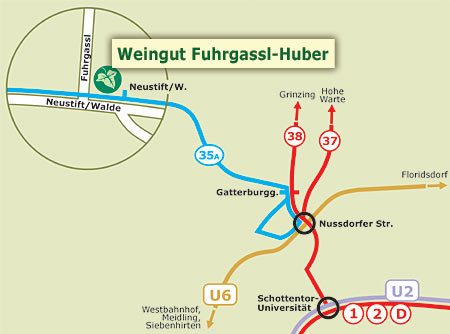 TAXI: Tel.: 40 100;  Tel.: 60 160;  Tel.: 31 100